sos-frog sprayVETERINÁRNÍ PŘÍPRAVEK PRO PÉČI O STŘELKU400 mlPŘÍPRAVEK NANÁŠEJTE PŘERUŠOVANĚ.Při pravidelném používání (2-3x týdne) vytváří bariéru proti vnějším škodlivým činitelům a podporuje ideální zdravotní stav střelky. Po aplikaci nechte přípravek několik minut zaschnout. Před použitím si pečlivě přečtěte celou etiketu.Extrémně hořlavý aerosol. Nádoba je pod tlakem: při zahřívání se může roztrhnout. Způsobuje vážné podráždění očí. Obsahuje: METHYL SALICYLÁT a (E307) vitamín a antioxidant, může vyvolat alergickou reakci.Uchovávejte mimo dosah dětí. Chraňte před teplem, horkými povrchy, jiskrami, otevřeným ohněm a jinými zdroji zapálení. Zákaz kouření. Nestříkejte do otevřeného ohně nebo jiných zdrojů zapálení. Nepropichujte nebo nespalujte ani po použití. Po manipulaci si důkladně omyjte ruce. Používejte pouze venku nebo v dobře větraných prostorách. Používejte ochranné brýle/obličejový štít. Před použitím je vhodné se poradit se svým veterinárním lékařem. REAKCE: PŘI ZASAŽENÍ OČÍ: Několik minut opatrně vyplachujte vodou. Vyjměte kontaktní čočky, jsou-li nasazeny a pokud je lze vyjmout snadno. Pokračujte ve vyplachování. Přetrvává-li podráždění očí: Vyhledejte lékařskou pomoc/ošetření. Nepoužívejte oční kapky ani jiné oční léky, pokud nejste pod lékařským dozorem.  NEBEZBEČÍ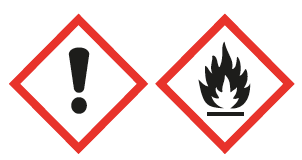 Skladování: Skladovat na dobře větraném místě. Chraňte před slunečním zářením. Nevystavujte teplotě přesahující 50 °C/122 °F. Skladovat při teplotě nad 4 °C.Spotřebujte přípravek nejlépe do 36 měsíců od data výroby. Datum výroby (LOT): viz dno nádobyOdstraňte obsah/obal v souladu s místními právními předpisy. Bezpečnostní list je k dispozici na vyžádání.Před použitím je doporučeno informovat svého veterinárního lékaře. Pouze pro zvířata. Nepoužívat u koní, jejichž maso je určeno pro lidskou spotřebu.Složení: Alkohol, Pinus palustris tar (dehet z borovicového dřeva), propan, butan, methylester kyseliny salicylové, isobutan, methylová violeť C.I. 42535, tokoferol (vitamín E).Držitel rozhodnutí/distribuce: VOLPI FRANCO, via T. dal Molin,81 Desenzano d/Garda (Brescia), Italy, 39 334 1878487, info@luckyfox.it, www.luckyfox.itVýrobce: TOSVAR S.R.L., Pozzo d´Adda (MI).Distribuce v ČR: P. HORÁK s.r.o., tel.: +420 777223829, info@propodkovare.czČíslo schválení: 373-22/C